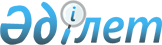 О переименовании улицыРешение Сарымолдаевского сельского округа Меркенского района Жамбылской области от 25 января 2016 года № 27. Зарегистрировано Департаментом юстиции Жамбылской области 5 февраля 2016 года № 2928      Примечание РЦПИ.

      В тексте документа сохранена пунктуация и орфография оригинала.

      В соответствии со статьей 35 Закона Республики Казахстан от 23 января 2001 года "О местном государственном управлении и самоуправлении в Республике Казахстан", подпункта 4) статьи 14 Закона Республики Казахстан от 8 декабря 1993 года "Об административно-территориальном устройстве Республики Казахстан" и с учетом мнения населения соответствующей территории, аким аульного округа РЕШИЛ:

      1. Переименовать улицу Новая села Сарымолдаева, Сарымолдаевского сельского округа на Кадырбека Амангелдиева. 

      2. Контроль за исполнением настоящего решения возложить на главного специалиста аппарата акима Сарымолдаевского сельского округа Е. Киргизбаева.

      3. Настоящее решение вступает в силу со дня государственной регистрации в органах юстиции и вводится в действие по истечении десяти календарных дней после его первого официального опубликования.


					© 2012. РГП на ПХВ «Институт законодательства и правовой информации Республики Казахстан» Министерства юстиции Республики Казахстан
				
      Аким сельского округа 

Ж. Абдуллаев
